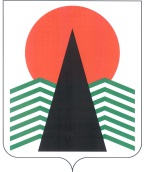 АДМИНИСТРАЦИЯ  НЕФТЕЮГАНСКОГО  РАЙОНАпостановлениег.НефтеюганскО подготовке документации по планировке межселенной территории Нефтеюганского района 	В соответствии со статьей 45, пунктом 16 статьи 46 Градостроительного кодекса Российской Федерации, Федеральным законом от 06.10.2003 № 131-ФЗ
«Об общих принципах организации местного самоуправления в Российской Федерации», Уставом муниципального образования Нефтеюганский район, постановлением администрации Нефтеюганского района от 15.10.2018 № 1732-па-нпа «Об утверждении порядка подготовки документации по планировке территорий, разрабатываемой на основании решения Главы Нефтеюганского района и порядка принятия решений об утверждении документации по планировке территории Нефтеюганского района», на основании заявлений публичного акционерного общества «Нефтяная компания «Роснефть» (далее – ПАО «НК «Роснефть») 
от 10.10.2018 № 822-3Р  п о с т а н о в л я ю:Подготовить проект планировки территории (далее – Документация) 
для размещения объекта: «Обустройство куста скважин №722 Южно-Балыкского лицензионного участка Малобалыкского месторождения» в соответствии со схемой размещения объекта (приложение). Рекомендовать ПАО «НК «Роснефть» осуществить подготовку Документации для размещения объектов, указанных в пункте 1 настоящего постановления, и представить подготовленную Документацию в департамент градостроительства и землепользования администрации Нефтеюганского района 
на проверку.Департаменту градостроительства и землепользования администрации Нефтеюганского района (Калашников А.Д.):Организовать учет предложений от физических и юридических лиц 
о порядке, сроках подготовки и содержании Документации.Осуществить проверку подготовленной на основании настоящего постановления Документации в течение 30 дней со дня поступления Документации 
в департамент градостроительства и землепользования администрации района 
на соответствие требованиям пункта 10 статьи 45 Градостроительного кодекса Российской Федерации.Настоящее постановление подлежит опубликованию в газете «Югорское обозрение» и размещению на официальном сайте органов местного самоуправления Нефтеюганского района.Контроль за выполнением постановления возложить на директора 
департамента имущественных отношений – заместителя главы Нефтеюганского 
района Бородкину О.В.Глава района							Г.В.ЛапковскаяПриложение к постановлению администрации Нефтеюганского районаот 08.11.2018 № 1942-паСХЕМА размещения объекта: «Обустройство куста скважин №722 Южно-Балыкского лицензионного участка Малобалыкского месторождения»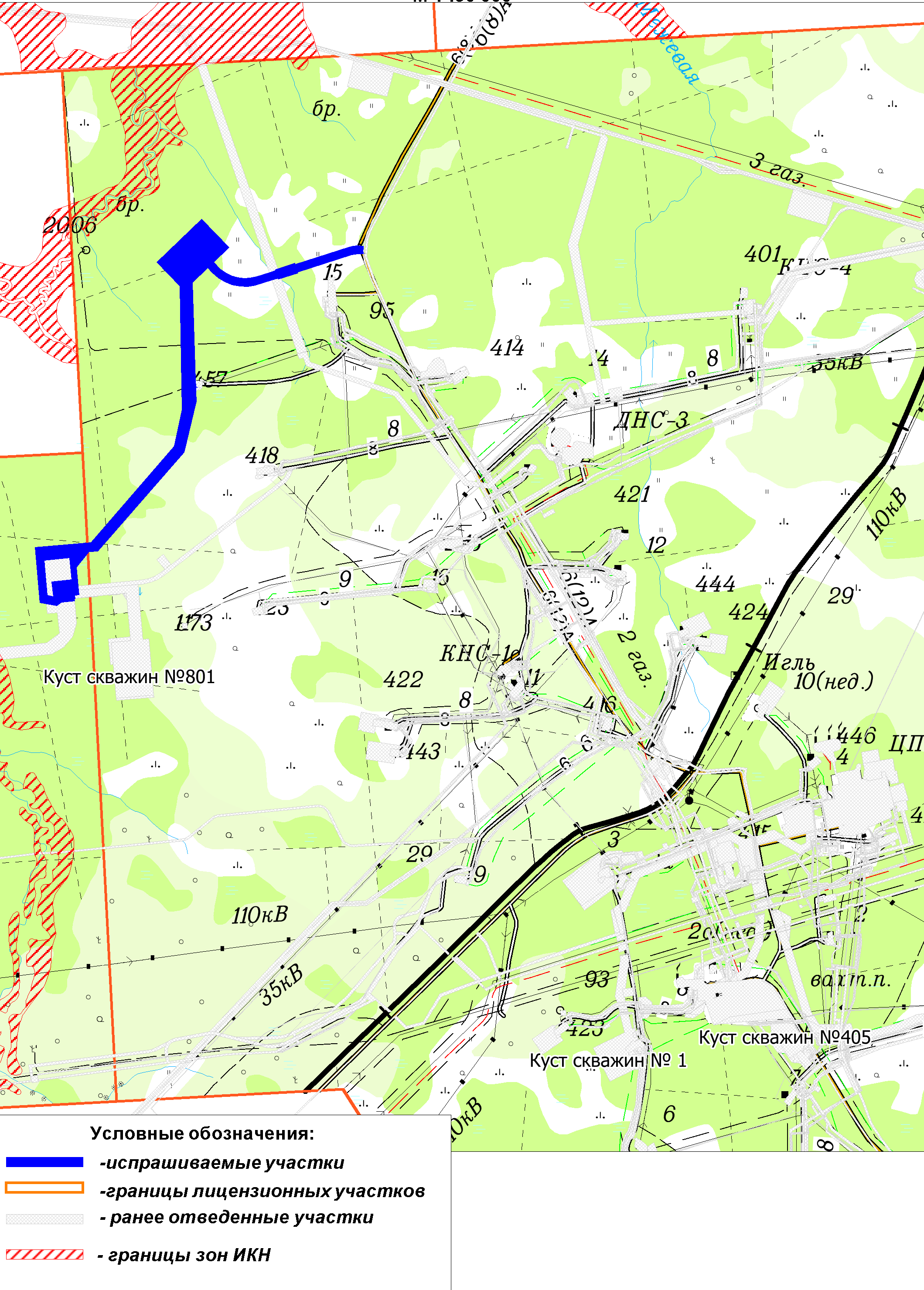 08.11.2018№ 1942-па№ 1942-па